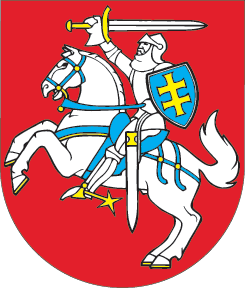 LIETUVOS RESPUBLIKOSKELIŲ PRIEŽIŪROS IR PLĖTROS PROGRAMOS FINANSAVIMO ĮSTATYMO NR. VIII-2032 9 STRAIPSNIO PAKEITIMOĮSTATYMAS2016 m. balandžio 14 d. Nr. XII-2315Vilnius1 straipsnis. 9 straipsnio pakeitimasPakeisti 9 straipsnio 5 dalies 7 punktą ir jį išdėstyti taip:„7) Neringos mieste ir Klaipėdos miesto dalyje Smiltynėje gyvenamąją vietą deklaravusių asmenų ir jų transporto priemonių.“2 straipsnis. Įstatymo įsigaliojimasŠis įstatymas įsigalioja 2017 m. sausio 1 d.Skelbiu šį Lietuvos Respublikos Seimo priimtą įstatymą.Respublikos Prezidentė	Dalia Grybauskaitė